Ihr Buchprojekt bei Springer GablerLieber (zukünftige/r) Autor/in, liebe Herausgeber/innen,das eigene Buch zu schreiben, ist eine Herausforderung. Wir von Springer Gabler möchten Sie von Anfang an dabei unterstützen, eine große Leserschaft zu erreichen.Leser stellen mit Recht höchste Anforderungen an die Qualität von Lehr- und Fachbüchern. Im Fachlektorat von Springer Gabler finden Sie daher für jedes Segment der Wirtschaft den richtigen Ansprechpartner für Ihr Werk. Wir begleiten Sie an jedem Punkt der Veröffentlichung, sodass Sie von der ersten Idee an bis hin zum fertigen Buch erfahrene Lektoren an Ihrer Seite haben. Schließlich wird Ihr Buch sowohl als Druckausgabe als auch in vielfältigen digitalen Formaten erhältlich sein.Veröffentlichen Sie im führenden Fachverlag für die Wirtschaft. Nutzen Sie unsere Verlagsexpertise, welche seit dem Jahr 1842 Autoren und Herausgeber in aller Welt fördert. Mit zahlreichen namhaften Zeitschriften und etablierten Werken bieten wir Ihnen sowie unseren Lesern und Partnern im Buchhandel und in der Wissenschaft ein vielfältiges Portfolio.Wir laden Sie herzlich ein, Teil dieser Geschichte zu werden. Damit wir Ihre Buchidee auf einen Blick gut erfassen und einschätzen können, bitten wir Sie, den Autorenfragebogen gewissenhaft auszufüllen und an Ihren (oder einen geeigneten) Kontakt in der Programmplanung zu schicken. Wir prüfen Ihre Anfrage und kommen zeitnah auf Sie zurück.Wir würden uns freuen, Sie in den Reihen unserer erfolgreichen Autoren und Herausgeber begrüßen zu dürfen!Herzliche GrüßeIhr Springer Gabler-TeamIhre BuchideeArbeitstitel der PublikationUntertitel der Publikation (optional)Beschreiben Sie Ihr Buch in max. 1200 Zeichen, so wie es auf der Buchrückseite (dem sog. U4-Text) stehen könnte.Listen Sie hier bitte die vorläufige Gliederung Ihres Buches auf:Beschreiben Sie die Autoren/Herausgeber in jeweils ein bis zwei Sätzen, nennen Sie Ihre derzeitige berufliche Position und erläutern Sie dabei, warum Sie die/der passende AutorIn/HerausgeberIn sind.Nennen Sie uns drei Verkaufsargumente, durch die sich Ihr Buch von anderen unterscheidet (Unique Selling Points):Nennen Sie Bücher zu Ihrem Thema, die bereits publiziert wurden:Welche Suchbegriffe würden Interessenten zur Themenrecherche in Suchmaschinen eingeben?Wie würde Ihre Zielgruppe das Buch hauptsächlich nutzen? Zur Erweiterung der fachlichen Kompetenz Zur Begleitung einer Lehrveranstaltung Zur Erweiterung des persönlichen Horizonts mit hauptsächlich privatem Nutzwert Zum Nachschlagen von Informationen Um die Essenz eines Themas auf max. 40 Seiten schnell zu erfassenWelche Zielgruppe würde am meisten von Ihrem Buch profitieren? Praktiker/Experten Wissenschaftler Interessierte Laien Bachelor-Studierende  Master-Studierende  DoktorandenAus welchen Fachgebieten/Abteilungen stammt Ihre Zielgruppe (außer „Interessierte Laien“)?Nach momentaner Planung wird das Buch ca.  Zeichen (inkl. Leerzeichen) haben. Insgesamt plane ich ca.  Abbildungen, hiervon müssten  Abbildungen auch in Farbe gedruckt werden, da ansonsten die Aussagekraft verloren gehen würde.Ich werde mein finales Manuskript bis zum  einreichen. Mein Buch sollte zum  gedruckt vorliegen, da hier Folgendes geplant ist:Marketing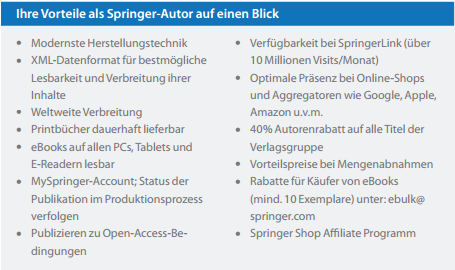 Weiterführende Informationen finden Sie hier:http://www.springer.com/de/autoren-herausgeber/deutsche-publikationen/buchautoren Social MediaWir erreichen unsere Zielgruppen über verschiedene Social-Media-Kanäle. Auf welchen Kanälen können Sie die Bewerbung des Buches mit unterstützen? Bitte geben Sie den Link zu Ihrer eigenen Seite an.Folgen Sie Springer Gabler auf einem der folgenden Kanäle:https://www.facebook.com/SpringerGabler https://twitter.com/Springer_Gabler Haben Sie persönliche Kontakte in Firmen, Institutionen oder Verbänden, die die Verbreitung Ihres Buches unterstützen könnten bzw. Interesse an der Schaltung von Werbeanzeigen in Ihrem Buch oder der Abnahme Ihres Buches hätten?  Ich verfüge über Kontakte, die PR- und Marketingaktivitäten unterstützen würden. Ich verfüge über Kontakte, die Werbeanzeigen in meinem Buch schalten würden. Ich verfüge über Kontakte, die Interesse an einer Mengenabnahme zu Rabattpreisen haben.
 Ich selbst möchte ca.  Exemplare des Buches zu einem Sonderpreis abnehmen (für Kunden, Seminarteilnehmer …). Bitte schicken Sie mir ein individuelles Angebot.Persönliche DatenFolgende Daten benötigen wir für die Veröffentlichung im Buch und auf unserer Webseite (bitte in der Reihenfolge der Nennung auf dem Buchcover):Vor- und Nachname, Firma/Institution/Universität, Adresse, E-Mail-Adresse KorrespondenzadresseBitte nennen Sie uns die privaten Kontaktdaten jedes Autors/Herausgebers (für den Verlagsvertrag): Anrede, Vor- und Nachname, Geburtsdatum, Adresse, E-Mail-Adresse KorrespondenzadresseVielen Dank für das sorgfältige Ausfüllen des Fragebogens. Damit sind Sie einer erfolgreichen Publikation bei Springer Gabler einen wesentlichen Schritt näher gekommen. Gerne prüfen wir nun Ihre Buchidee und geben Ihnen zeitnah Rückmeldung. Ihr Springer Gabler-Teamhttp://www.springer-gabler.deAutor, Buchtitel, Erscheinungsjahr, ISBNWie grenzt sich Ihre geplante Publikation im Hinblick auf Inhalt, Zugang, Ansprache oder Timing von diesen ab?